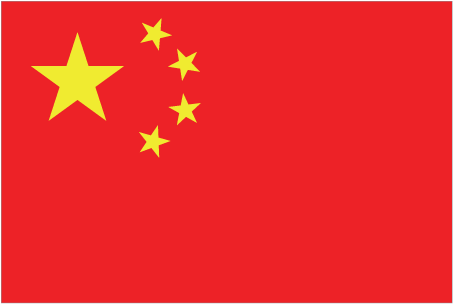 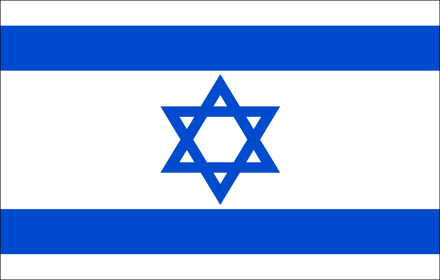 CHINA-ISRAEL COOPERATIVE SCIENTIFIC RESEARCHCall for Project Proposals	- Joint Laboratories2018-2020Submission by 11/02/2018AREAS OF COOPERATION In accordance with the decisions of the China-Israel Innovation Commission and the MOU signed by the Israeli Minister of Science and Technology, MK Ofir Akunis, and the Chinese Minister of Science and Technology, Dr. Wan Gang, the Ministry of Science and Technology of the People's Republic of China (referred to as "MOST-CN”) and the Ministry of Science and Technology of the State of Israel (referred to as “MOST-IL”) are providing financial support for joint Laboratories carried out by Chinese and Israeli researchers. Chinese-Israeli research teams are hereby invited to submit joint research proposals for Joint Laboratories in the area of Environmental Pathology in Life Sciences, including Environmental Pollution.MODE OF COOPERATIONThe joint laboratories cooperation aims to establish long-term stable partnership between the research laboratories from both countries, and promote high level joint research, exchange and training scientists, transfer of applicable technologies, and even sharing the use of experiment equipment, so as to improve their capabilities in relevant fields and upgrade their technology transfer capacities. The first China-Israel joint laboratory will focus on : Environmental pathology in Life Sciences including Environmental Pollution.Submission of joint research projects by researchers of both countries is requested with the aim of encouraging scientific and technological co-operation between China and Israel. Financing will be granted exclusively for joint projects by Chinese researchers and Israel researchers.LEVEL OF FUNDING AND PROJECT DURATIONMOST-CN shall grant a funding of no more than RMB ¥6 million for one joint laboratory, for China-based PIs. MOST-IL shall grant a funding of up to 3.5 million NIS for one joint laboratory for Israel-based PIs. Each ministry will fund the partners of its own country respectively.It is the intention of the two ministries to support one joint laboratory at the initial stage. The activity should be planned on a three year basis. Funding depends on the availability of funds in the State Budget of both countries.Please Note: This Call is dependent upon joint decisions of both China and Israel and is subject to changes and periodic updates with regard to various details. ELIGIBILITY 1. Projects must be conducted by collaborating Chinese and Israeli scientific research teams.2. Each research team must be led by a Principal Investigator (PI) from each country. 3. The PI must be member of an academic or research institution or a professor emeritus who continues working on research in academic or research institution (hereinafter called the “Affiliated Institution”);	In Israel, the "Affiliated Institution" must be one of the following:An accredited institution of higher learning in Israel, according to the Council for Higher Education Law, 1958;A Research Institute recognized as such by the Israel Science Foundation (ISF); A Research Institute which is a nonprofit organization;A Research Institute which is a government company or a governmental unit. 	For the purpose of this Call, a "Research Institute" is a research institute whose significant portion of activity is the advancement of cutting-edge scientific knowledge, possessing appropriate infrastructure and equipment, and employing researchers who, inter alia, publish articles related to their research in leading scientific journals in the world, and who present their research at international symposia. 4. The project may include the use of sub-contractors from the private sector, if necessary.5. Each Principal Investigator and affiliated institution is accountable to MOST-CN or MOST-IL, respectively, for the execution of the project.6．Proposals for which funding is approved, which include experiments with animals, must 
 submit the approval of the relevant Committee for Experimentations on Animals before the
 project can commence.6． Proposals for which funding is approved, which involve human beings, must submit the 
 approval of the relevant IRB/Helsinki Committee before the project can commence.ADDITIONAL PROVISIONSIt is strongly recommended that the Chinese and Israeli research teams and their 
 institutions enter into agreements regarding intellectual property rights after their research proposals are approved and prior to the initiation of collaborative activities. SUBMISSION OF RESEARCH PROPOSALSThe submission of research proposals will be done in two-step process:First step – joint pre-proposalsSecond step – full joint proposals, after a selection procedure of the pre-proposals.For Chinese research teams:Chinese applicants should submit the proposals according to the call for proposals on the Chinese side. Contact person:Wang HeDepartment of International Cooperation,Ministry of Science and Technology, P. R. China Tel: +86 10 58881347 | Fax: +86 10 58881344 http://www.most.gov.cn/The project proposal shall be submitted jointly by the Chinese and Israeli PIs to both addresses (MOST-CN and MOST-IL) that are specified below. Each of the two PIs shall fill out the Application Forms which are enclosed in Annex 1.For Israeli research teams:The Israeli Principal Investigator should submit the pre-proposal by e-mail in English, using the attached Application Form and the required documents to the following email address: China-jlab@most.gov.il ((in "pdf" format duly signed, along with a working copy in "doc" format without signatures).Final Submission DateThe proposals should actually reach the abovementioned email address by 11/02/2018 at 23:59 local Israeli time (the "Submission Date"), and will not be accepted under any circumstances after the specified date and hour.Because of technical constraints, an email over 20 megabytes will not be received. If the email and its attachments exceed 20 MB, it must be split. Shortly after submitting the email the applicants should receive an automatic reply acknowledging its receipt. If an email confirming receipt is not received, the applicant must approach MOST-IL contact persons detailed below to make sure the email was duly received. It is solely the sender's responsibility to receive confirmation that the email was received, whether by automatic reply or personal confirmation. As technical problems are possible, it is strongly recommended to submit the application well in advance of the application deadline. A valid project application consists of the Application Form duly filled in and signed, together with all the necessary application documents required from each side of a joint research team, submitted respectively to MOST-CN and MOST-IL. If the applications are not duly received by both MOST-CN and MOST-IL by the date and hour indicated above, the project will not be accepted.In addition, Israeli Principal Investigators should send also 2 hard copies of their proposals by 14/02/2018 to the following MOST address:Avi ANATIDeputy Director General for Planning & Control Ministry of Science and Technology Call for Proposals for Israel-China 2017Government Offices, Kiryat BeginClermont Ganneau St. 1Building 3, 3rd Floor, Room 309Jerusalem FUNDED EXPENSES Funding provided by this Call is intended to enhance joint collaboration between Chinese and Israeli scientists on interdisciplinary research. Funding will therefore be provided for the local research work of the participating groups as well as for supporting the collaboration vectors. In any case, each budget item or expenditure for which reimbursement is requested must conform to the respective national rules of each applicant.For Chinese researchers, funding can be provided by MOST-CN according to related regulations and guidelines on the Chinese side:For Israeli research teams, funding can be provided by MOST-IL for the following types of expenses:Stipend or salary for PhD students, post-doctoral fellows, technicians and/or laboratory workers (i.e. a temporary position up to 2 years) retained specifically for the purpose of the project, not including salaries for permanent staff and PI's;Consumables. In case they exceed 1,000 USD, a detailed explanation regarding their necessity and quantities is required ;Small scale equipment which is only needed for the specific research project; MOST-IL will enable purchase of computers or laptops only in special cases in which the computer or laptop is part of the research project or are of unique capacities needed for the specific researchLarge scale equipment needed specifically for the joint laboratory, with detailed explanation for the required equipment.Travel and visiting costs; Exchange of scientists for longer periods, including training at the partner's laboratory.Joint seminars and workshops; Overhead expenses up to 15% of the total amount of the research project inclusive of the funds provided on the basis of this Call.MUTUAL VISITS	Participating researchers are encouraged to spend an extended period of time visiting their counterparts’ institutions given that such visits are an integral part of the research collaboration. All costs for travel, accommodation, per diem and any other visiting expenses for each visiting scientist will be included in the budget of that scientist's research team. (i.e. "Visiting side pays all"). Funding provided under this Call may only be used for visits that take place in China or Israel. PROPOSAL REVIEW
The pre-proposals will initially be evaluated separately by each Ministry. After joint discussion, the two ministries will decide on 4 pre-proposals, whose applicants will be invited to submit full proposals. The full proposals will be evaluated by each Ministry. Subsequently, the assessment will be carried out by the Sub Joint Committee of the two Ministries in order to select the projects admitted for funding.The projects will initially be evaluated separately by each Ministry. Subsequently, the assessment will be carried out by the Sub Joint Committee of the two Ministries in order to select the projects admitted for funding.The projects will be assessed according to the following evaluation criteria:Conformity with the definition of the program research topics of this Call;Scientific Qualification of the Principal Investigators (one for each country per research project): The Principal Investigator should have experience, appropriate expertise and ability to manage the collaboration and carry out the project goals within the two years project period; Significance of the problem being addressed, and the potential impact of the proposed approach on solving it. (Proposals should address these issues explicitly and provide as much evidence as possible.);Scientific merit, with emphasis upon the originality and novelty of the proposed research;Clarity and quality of the research proposal itself – presentation of the topic, definition of research objectives, presentation of research methodology and detailed program of work; Feasibility of implementation of the proposed research and access to relevant resources; Ability to develop research and growth of the existing labs and their capacity to future self-sustainability even after the accomplishment of the Ministries' support. Added value of the bilateral scientific cooperation; extent of genuine collaboration between the Chinese and Israeli research teams;The level of involvement of young researchers;Justification of the requested project budget.CONTRACTS, PAYMENTS AND REPORTSThe expected starting date for approved projects is fourth quarter of 2018. The expected completion date is three years after the starting date of the approved projects.Contracts:Upon approval of a particular project, separate contracts will be signed in China and Israel respectively, between MOST-CN and the institution of Chinese Principal Investigator and between MOST-IL and the institution of Israeli Principal Investigator. In Israel – although the contract is approved in principle for a three-year period, a renewal of the second year must be requested and approved by MOST-IL. An application for the continuation of research funding for the second and third year must be submitted by the institution of Israeli Principal Investigator to MOST-IL on the appropriate forms at least two months prior to the end of the first year of the project together with the annual scientific report.Payments:Payments will be made by MOST-CN and MOST-IL to the institution of each Principal Investigator, respectively, in keeping with the provisions of the contracts referred to above, according to the regulations and practices in force in each country.Reports
Scientific and Financial reports will be submitted to MOST-IL and MOST-CN respectively by the institutions of each PI as specified in the research contract.SPECIAL PROVISIONS REGARDING THE ISRAELI APPLICANT	All procedures and activities under this Call or the projects approved hereunder, including the eligibility of institutions via which applications must be filed, are subject to the standard  MOST-IL Procedures Regarding Scientific Projects and Scholarships Funded by  MOST-IL and to the  MOST-IL Standard Contract for Scientific Projects (both documents referred to hereinafter as "the standard terms"). Applicants are required to familiarize themselves with the standard terms before filing an application under this Call; filing an application constitutes a declaration that the applicant has done so and agrees to be bound by the provisions thereof.INFORMATIONAdditional information can be obtained from the following:ISRAEL:On administrative matters:Mr. Avi AnatiDeputy Director General for Planning & Control Tel: 02-5411170/173/800/829E-mail: avi@most.gov.ilMrs. Yehudith NathanHead, Asia and Pacific Department, International RelationsTel: 02-5411145E-mail: Yehudith@most.gov.ilOn Scientific matters:Dr. Sharon Yagur-KrollDirector of Biomedical ResearchTel:02-5411862E-mail: sharonyk@most.gov.ilMOST website: www.most.gov.il  CHINA:Wang HeDepartment of International Cooperation Ministry of Science and TechnologyFu-xing Road 15BBeijing 100862Tel:  +86-10-58881347Fax: +86-10-58881344Mail: hzs_yfc@most.cnMINISTRY OF SCIENCE AND TECHNOLOGYP.R. CHINAMINISTRY OF SCIENCE AND TECHNOLOGYSTATE OF ISRAEL